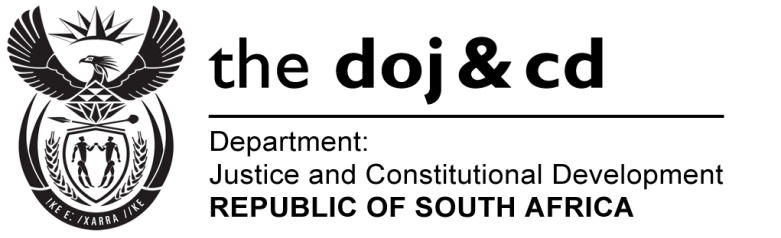 NTIONL ASSEMBLY  QUESTION FOR WRITTEN REPLY PRLIMENTRY QUESTION NO.: 4237	DTE OF QUESTION: 30 NOVEMBER 2015DATE OF REPLY:  21 DECEMBER 20154237. Mr W Horn (DA) to ask the Minister of Justice and Correctional Services: (a) How many applications for the granting of Senior Consultus status did he receive from each of the Bar Associations in South Africa for each quarter since his appointment on 25 May 2014 and (b) how many of the specified applications did he approve respectively?                                          NW5115E REPLY:I wish to inform the Honorable member that I received 64 applications for the granting of Senior Consultus status for each quarter since my appointment on 25 May 2014, which are explained in details as follows:QUARTER 1 2014(b) How many of the specified applications did I approve respectively?I wish to inform the Honorable member that I recommend applications for Senior Consultus status to the Honorable President for consideration.  As indicated in the table in paragraph (a) above, I have recommended 40 of the mentioned applications to the Hon President for approval, except for 24 applications received from the National Bar Council, which did not have the full information required. Total Applications received in First Quarter 2014= 0Total Applications received in First Quarter 2014= 0Total Applications received in First Quarter 2014= 0Total Applications received in First Quarter 2014= 0BAR COUNCILNUMBER AND NAME OF APPLICANTSDATE RECEIVEDSTATUSBacklog Applications received in 2013 and Jan-May 2014: 0.Backlog Applications received in 2013 and Jan-May 2014: 0.Backlog Applications received in 2013 and Jan-May 2014: 0.Backlog Applications received in 2013 and Jan-May 2014: 0.QUARTER 2 2014QUARTER 2 2014QUARTER 2 2014QUARTER 2 2014Total Applications received in Second Quarter 2014= 2Total Applications received in Second Quarter 2014= 2Total Applications received in Second Quarter 2014= 2Total Applications received in Second Quarter 2014= 2BAR COUNCILNUMBER AND NAME OF APPLICANTSDATE RECEIVEDSTATUSKwaZulu-Natal BarAdv G R Thatcher3 June 2014Application approvedFree State Society of AdvocatesAdv L Le Roux Pohl18 June 2014Application approvedQUARTER 3 2014QUARTER 3 2014QUARTER 3 2014QUARTER 3 2014Total Applications received in Third Quarter 2014= 12Total Applications received in Third Quarter 2014= 12Total Applications received in Third Quarter 2014= 12Total Applications received in Third Quarter 2014= 12BAR COUNCILNUMBER AND NAME OF APPLICANTSDATE RECEIVEDSTATUSNational Bar Council (formerly the Independent Association of Advocates of South Africa)Adv DM AbbeyAdv Jan BekkerAdv J A De FreitusAdv C FoucheAdv MAJ HassimAdv MA HawyesAdv M KleinAdv J T MarishaneAdv BVL MomotiAdv T L MosikatsanaAdv M W MvuneAdv AH Davey22 September 2014Referred back to National Bar Council of South Africa for further information.QUARTER 4 2014QUARTER 4 2014QUARTER 4 2014QUARTER 4 2014Total Applications received in Fourth Quarter 2014= 4Total Applications received in Fourth Quarter 2014= 4Total Applications received in Fourth Quarter 2014= 4Total Applications received in Fourth Quarter 2014= 4BAR COUNCILNUMBER AND NAME OF APPLICANTSDATE RECEIVEDSTATUSFree State Society of AdvocatesAdv N. Snellenburg20 October 2014Application approvedKZN Society of AdvocatesAdv J NxusaniAdv M W CollinsAdv T G Madonsela27 November 2014Application approvedQUARTER 1 2015QUARTER 1 2015QUARTER 1 2015QUARTER 1 2015Total Applications received in First Quarter 2015= 21Total Applications received in First Quarter 2015= 21Total Applications received in First Quarter 2015= 21Total Applications received in First Quarter 2015= 21BAR COUNCILNUMBER AND NAME OF APPLICANTSDATE RECEIVEDSTATUSPretoria Society of AdvocatesAdv J G NaudéAdv T P KrügerAdv H F OosthuizenAdv A J SouthAdv T W G BesterAdv H K KooverjieAdv J A Motepe10 February 2015Application approvedGauteng Society of AdvocatesAdv J J Hattingh05 March 2015Application approvedJHB Bar CouncilAdv J J RoestorfAdv P van der BergAdv R M RobinsonAdv D J JoubertAdv N KonstantinidesAdv F A BodaAdv L GcabasheAdv S SteinAdv J WilsonAdv FM Sikhakhane13 March 2015Application approvedKZN Society of AdvocatesAdv S M Khandv G D GoddardAdv R G Mossop 23 March 2015Processing Application November 2015.QUARTER 2 2015QUARTER 2 2015QUARTER 2 2015QUARTER 2 2015Total Applications received in Second Quarter 2015=  16Total Applications received in Second Quarter 2015=  16Total Applications received in Second Quarter 2015=  16Total Applications received in Second Quarter 2015=  16BAR COUNCILNUMBER AND NAME OF APPLICANTSDATE RECEIVEDSTATUSEastern Cape Society of AdvocatesAdv A G DugmoreAdv P KroonAdv T M EuijenAdv O RonaasenAdv N Mullins18 June 2015Processing ApplicationsNational Bar Council (formerly the Independent Association of Advocates of South Africa)Adv Elizabeth Crouse18 June 2015Processing ApplicationJohannesburg Society of AdvocatesAdv PincusAdv M T OhannessianAdv A M de KokAdv H J SmithAdv C F Van der MerweAdv G B RomeAdv Q G LeechAdv DL WoodAdv P G SelekaAdv A L Platt25 June 2015Processing ApplicationsQUARTER 3 2015QUARTER 3 2015QUARTER 3 2015QUARTER 3 2015Total Applications received in Third Quarter 2015=  5Total Applications received in Third Quarter 2015=  5Total Applications received in Third Quarter 2015=  5Total Applications received in Third Quarter 2015=  5BAR COUNCILNUMBER AND NAME OF APPLICANTSDATE RECEIVEDSTATUSKZN Society of AdvocatesAdv P J BlomkampAdv J E Hoowse2 September 2015Processing ApplicationsChurch Square Association of Advocates Adv W F PienaarAdv S J J Van RensburgAdv W F Nel8 September 2015Processing ApplicationsQUARTER 4 2015QUARTER 4 2015QUARTER 4 2015QUARTER 4 2015Total Applications received in Fourth Quarter 2015= 4Total Applications received in Fourth Quarter 2015= 4Total Applications received in Fourth Quarter 2015= 4Total Applications received in Fourth Quarter 2015= 4BAR COUNCILNUMBER AND NAME OF APPLICANTSDATE RECEIVEDSTATUSBhisho Society of AdvocatesAdv PG BeningfieldAdv TM Ntsaluba22 October 2015Processing ApplicationFree State Society of AdvocatesAdv J Nel3 November 2015Processing ApplicationEastern Cape Society of AdvocatesAdv B C Dyke13 November 2015Processing Application